TISZAVASVÁRI VÁROS ÖNKORMÁNYZATAKÉPVISELŐ-TESTÜLETÉNEK42/2021. (VIII. 12.) Kt. számúhatározataVis maior támogatás igénylésérőlTiszavasvári Város Önkormányzata Képviselő-testülete a vis maior támogatás igénylése tárgyában az alábbi döntést hozza:Vis maior támogatás címen pályázatot nyújt be a Belügyminisztériumhoz.A kár esemény megnevezése: viharkár Tiszavasvári Városi Sportcsarnok (4440 Tiszavasvári, Petőfi u. 2448/6 hrsz.).Határidő:  2021. szeptember 13.                                 Felelős:    Szőke Zoltán   								        polgármesterJóváhagyja a polgármester ebr42 rendszerben történő előzetes vis maior támogatási igény bejelentését (azonosító: 530 717) a Magyar Államkincstár felé, valamint a védekezési költségekhez kapcsolódó előleg iránti kérelmet a határozat 1. számú és 2. számú melléklete szerinti tartalommal, melyek a Hatóság/Támogató iránymutatása szerint módosításra kerülhetnek.Kinyilatkozza, hogya Tiszavasvári Városi Sportcsarnok (4440 Tiszavasvári, Petőfi u. 2448/6 hrsz.) Tiszavasvári Város Önkormányzata 1/1 arányú tulajdonát képezi;a Tiszavasvári Városi Sportcsarnok (4440 Tiszavasvári, Petőfi u. 2448/6 hrsz.) a sport, ifjúsági ügyek kötelező önkormányzati feladat ellátását szolgálja;az Önkormányzat az épület tekintetében az Uniqa Biztosító Zrt.-nél 5192124 biztosítási kötvényszámú vagyonbiztosítással rendelkezik;a káreseményre biztosítási összeget igényelt;az Önkormányzat a feladatát más, a tulajdonában lévő épületben ellátni nem tudja.Vállalja  a károsodott, kötelező feladatot ellátó épületére értékkövető biztosítás megkötését,a károsodott ingatlannak a költséghatékonyság és a megvalósíthatóság szempontjaira tekintettel történő helyreállítását.A károk helyreállítási és védekezési (szakértővel történt egyeztetés alapján) tervezett összköltsége 220 000 000 Ft, melynek fedezetét az önkormányzat részben tudja biztosítani. A káresemény forrásösszetétele:A saját forrás összetételét a 2021. évi költségvetésről szóló 2/2021.(II.15.) önkormányzati rendeletében biztosítja.Felhatalmazza a polgármestert, hogy a vis maior támogatás iránti pályázattal kapcsolatban szükséges nyilatkozatokat, módosításokat megtegye.  Határidő:  esedékességkor	                                     Felelős:    Szőke Zoltán   								        polgármesterFelkéri a polgármester, hogy a védekezési munkálatok mihamarabbi megkezdése érdekében a szükséges árajánlatokat kérje meg, a vállalkozási szerződéseket kösse meg.Határidő:  haladéktalanul              	            	  Felelős:    Szőke Zoltán   								        polgármesterSzőke Zoltán                                                             Dr. Kórik Zsuzsanna                polgármester                                                                         jegyző42/2021.(VIII.12.) Kt. számú határozat 1. számú melléklete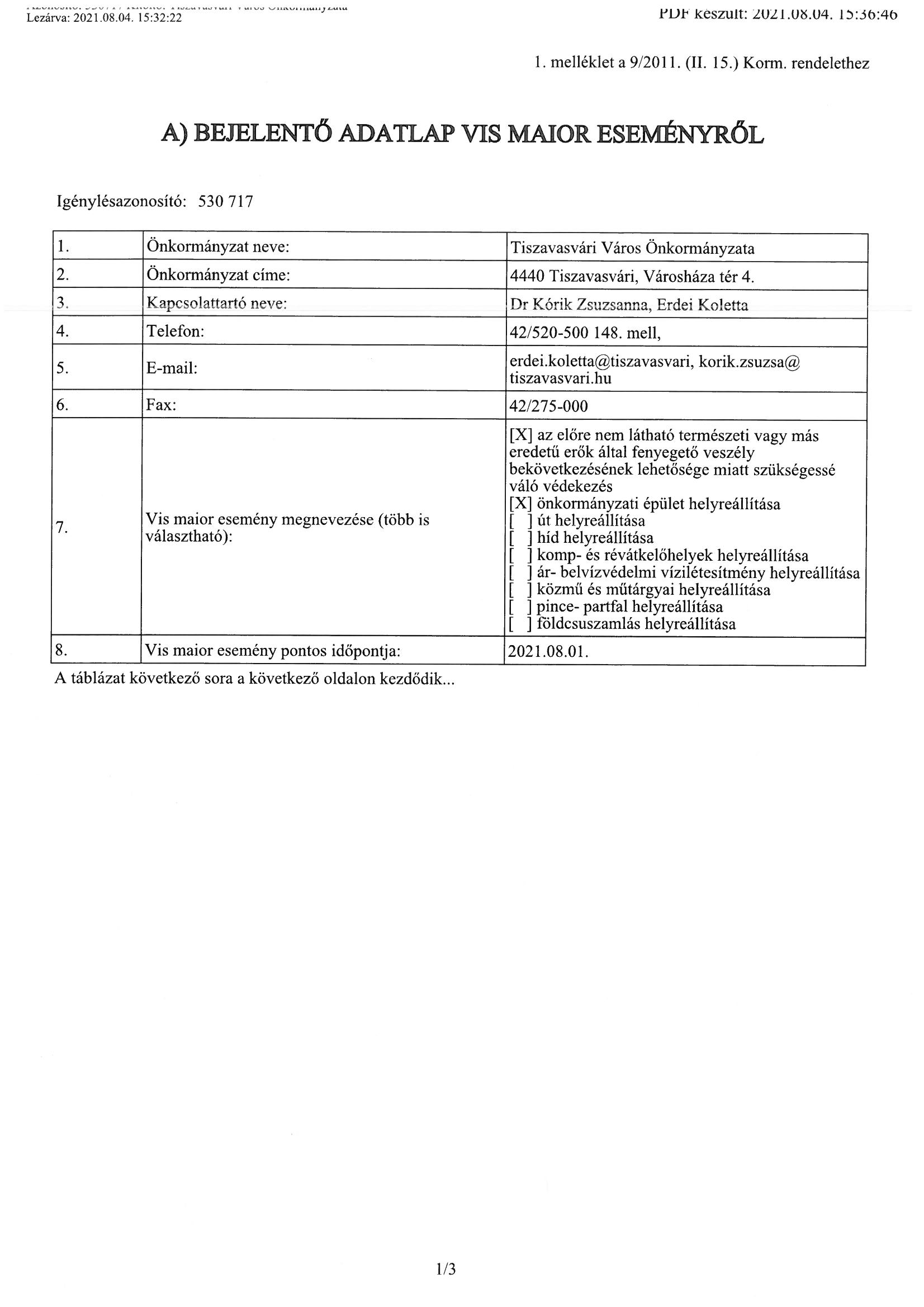 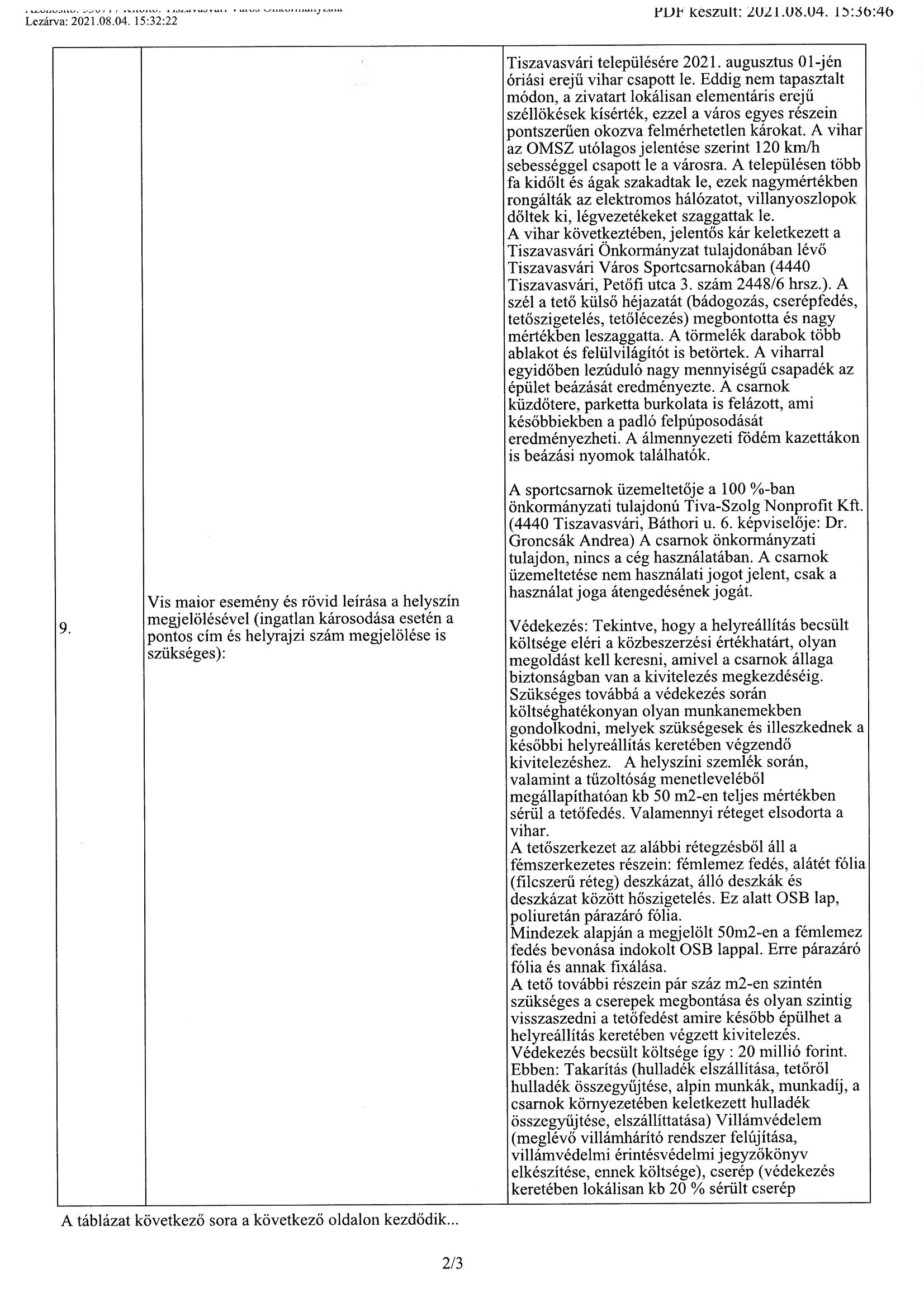 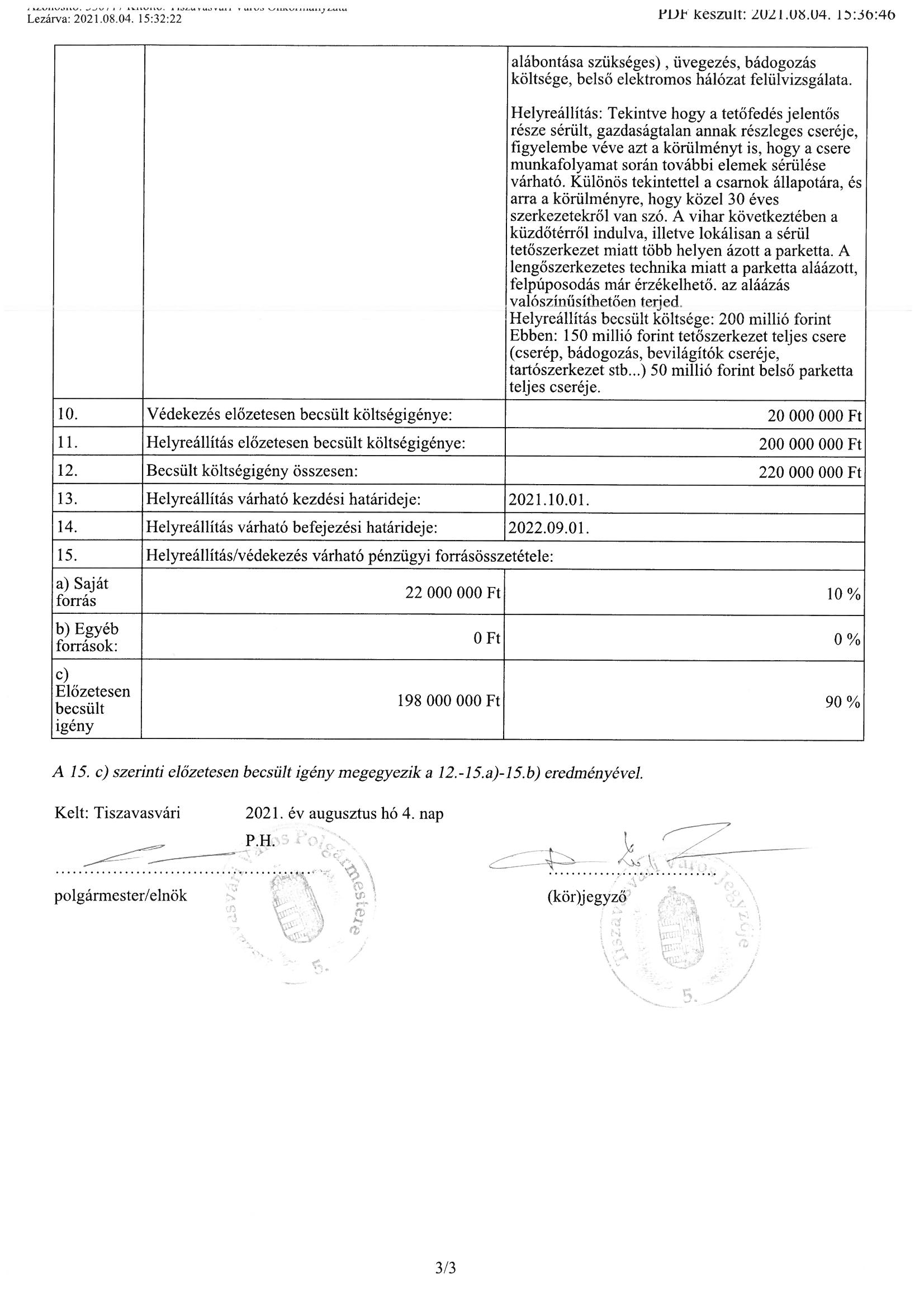 42/2021.(VIII.12.) Kt. számú határozat 2. számú melléklete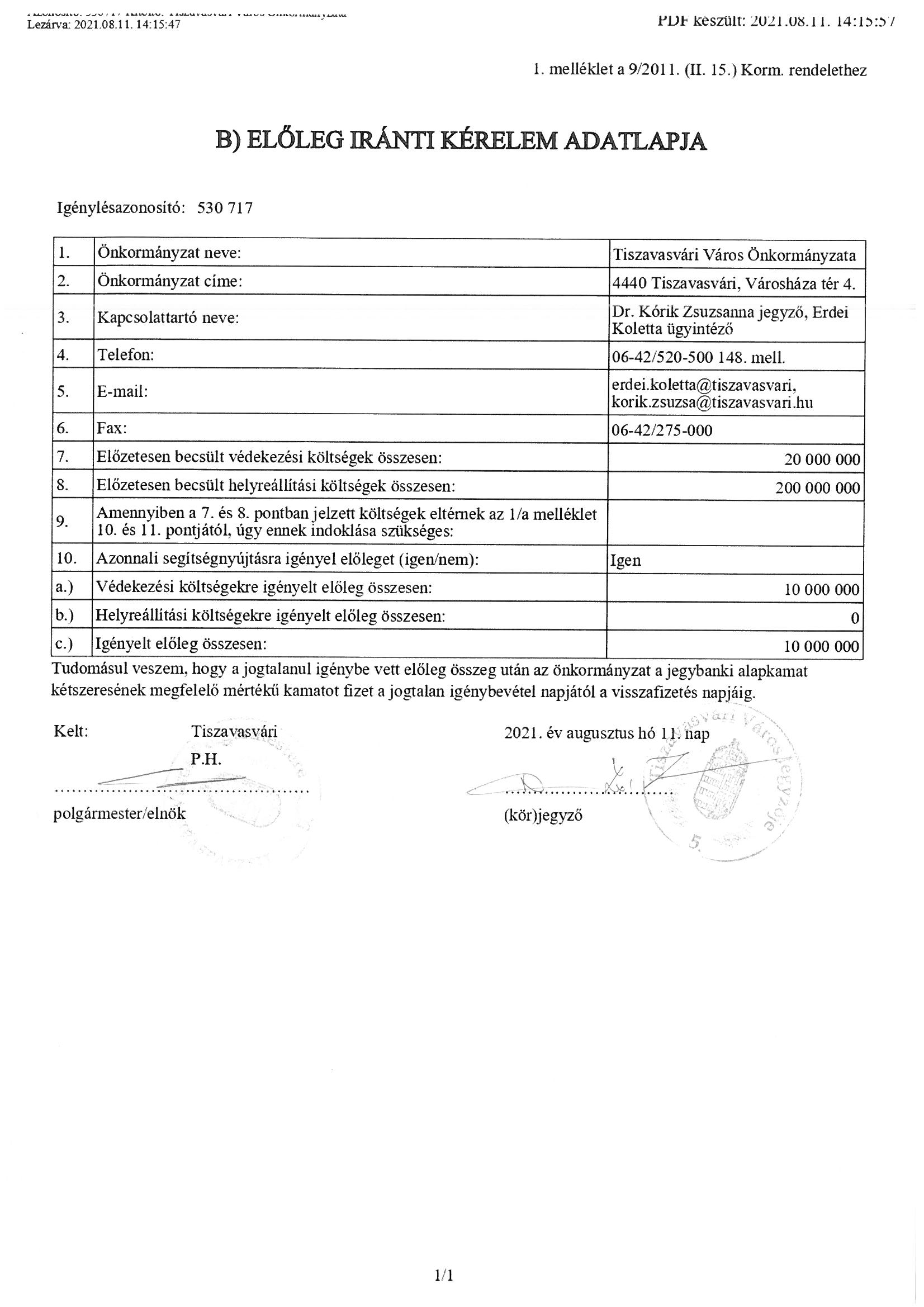 Megnevezés2021. év%Saját forrás (biztosítási összeg nélkül)22 000 000 Ft10Biztosító kártérítése 0 Ft0Egyéb forrás 0 Ft0Vis maior támogatási igény 198 000 000 Ft90 Források összesen 220 000 000 Ft100